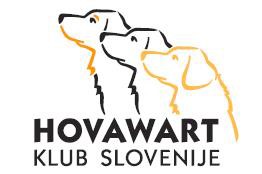 ZADEVA: Vabilo na Redno skupščino Hovawart kluba SlovenijeSpoštovani člani,na podlagi 19. člena Statuta Hovawart kluba Slovenije in v skladu z 20. členom Statuta Hovawart kluba Slovenije, sklicujemREDNO LETNO SKUPŠČINO HOVAWART KLUBA SLOVENIJE,ki bo v nedeljo, 21.6.2020 ob 10. uri na lokaciji KD DomžalePredlagani DNEVNI RED:Otvoritev redne skupščineIzvolitev delovnega predsednika, zapisnikarja, verifikacijske komisije in overovateljev zapisnikaPoročilo verifikacijske komisijePotrditev dnevnega redaPotrditev poslovnika skupščinePoročilo predsednice klubaPoročilo Nadzornega odbora za leto 2019Poročilo Disciplinske komisije za leto 2019Finančno poročilo in zaključni račun za leto 2019Letni načrt klubaFinančni načrt klubaRaznoV prilogi najdete tudi Poslovnik skupščine. Prosim, da do vključno 15.6.2020 pošljete morebitne pripombe na dnevni red. Po tem času in na sami skupščini pripomb ne bomo več sprejemali.Vljudno vas vabim, da se redne skupščine zanesljivo udeležite. V primeru zadržanosti vas  prosim, da to sporočite na e-mail hovawart.klub.si@gmail.comLepo vas pozdravljam,Bojana Razpotnik, Predsednica HwKSSmrjene, 18.5.2020Sedež: Ruplova 14, 2000 Maribor, Slovenija / davčna številka SI10282254 / matična št. 4058810 IBAN: SI56 6100 0000 6499 153 / SWIFT – BIC: HDELSI22www.hovawart-klub.si	-	hovawart.klub.si@gmail.com